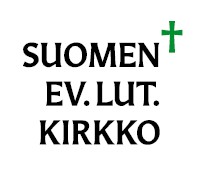 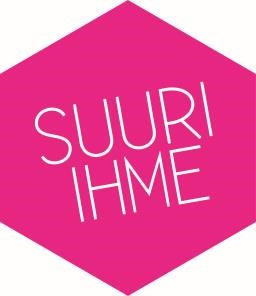 Kirkkomme rippikoulutyötä tekevät järjestöt: 	Suuri Ihme –Rippikoulusuunnitelma 2017 Församlingsförbundet  Esikoiset ry 	 Herättäjä-Yhdistys 	 Kansan Raamattuseuran Säätiö 	 Lestadiolainen Uusheräys 	 Lähetysyhdistys Rauhan Sana 	 Länsi-Suomen Rukoilevaisten Yhdistys 	 Nuori Kirkko ry 					Rippikoululaisen nimi: _____________________________ Suomen Evankelisluterilainen Opiskelija- ja Koululaislähetys 	 Suomen Evankelisluterilainen Kansanlähetys 			Kotiseurakunta:__________________________________ Suomen Karmel-yhdistys 	 Suomen Luterilainen Evankeliumiyhdistys 			Leirijakson paikka: _______________________________ Suomen Lähetysseura 	 Suomen Merimieskirkko 				Leiriaika: ______ _________________________________ Suomen NMKY:n liitto ry:n jäsenyhdistykset 	 Suomen Raamattuopiston Säätiö 				Konfirmaatiopaikka: ______________________________ * Suomen Rauhanyhdistysten Keskusyhdistys 	 Svenska Lutherska Evangeliföreningen i Finland 			Konfirmaatioaika: ________________________________ ---- 	 Kirkon kasvatus ja perheasiat yksikkö (KKP):  	                 Esitä tämä kortti kotiseurakuntasi rippikoulutyöntekijälle!Rippikoulutyön ja seurakuntakasvatuksen asiantuntija Jari Pulkkinen jari.a.pulkkinen@evl.fi  		 Hyvä seurakunnan rippikoulutyöstä vastaava Seurakuntanne nuori on ilmoittautunut järjestämäämme rippikouluun. Järjestömme toteuttama rippikoulu on osa kirkon rippikoulutyötä ja sitä tehdään tuomiokapitulin myöntämällä luvalla. Rippikouluamme ohjaa  Suuri Ihme –Rippikoulusuunnitelma 2017. Sen mukaan rippikoulun kokonaisuuteen kuuluvat rippikoulun teemapäivät, jumalanpalvelukset ja nuoristoiminta, intensiivijakso ja konfirmaatio. Erillisiä jaksokohtaisia tuntimääriä ei ole, vaan rippikoulun kokonaiskesto n. 80 tuntia, joka muodostuu neljästä edellä mainitusta kokonaisuudesta. Rippikouluumme tuleva nuori osallistuu rippikoulusuunnitelman mukaisesti oman seurakuntansa teemapäiviin sekä jumalanpalveluksiin ja nuorisotoimintaan. Näin nuoren yhteyden vahvistuminen omaan seurakuntaa mahdollistuu parhaiten.  Rippikoululeiriään varten nuori tarvitsee työntekijän allekirjoittaman todistuksen teemapäiviin, jumalanpalveluksiin ja nuorisotoimintaan osallistumisesta. Seuraavalla sivulla on tila sen toteutuksen kuvaamista varten.  Hyödynnämme rippikoulussamme nuorten erilaisia kokemuksia kotiseurakunnistaan. Kiitos virikkeistä ja tuesta rippikoulutyöllemme. Jos teillä on jotain kysyttävää, voitte ottaa meihin yhteyttä. Yhteistyöterveisin Yhteystiedot: Suunnitelma rippikouluun kuuluvista teemapäivistä, jumalanpalveluksista ja nuoristoiminnasta.  Osallistuminen teemapäiviin, jumalanpalveluksiin ja nuorisotoimintaan ---------------------------------------------------------------------------------------------------------------------------------------------------------------------------------------------------------------------------------------------------------------------------------------------------------------------------------------------------------------------------------------------------------------------------------------------------------------------------------------------------------------------------------------------------------------------------------------------------------------------------------------------------------------------------------------------------------------------------------------------------------------------------------------------------------------------------------------------------------------------------------------------------------------------------------------------------------------------------------------------------------------------------------------------------------------------------------------------------------------------------------------------------------------------------------------------------------------------------------------------------------------------------------------------------------------------------------------------------------------------------------------------------------------------------------_________________________________________________________________________ Työntekijän allekirjoitus ____________________________________________________________________________Rippikoulutyöntekijä Rippikoululainen 	 